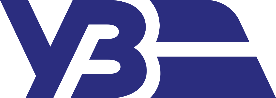 АКЦІОНЕРНЕ ТОВАРИСТВО «УКРАЇНСЬКА ЗАЛІЗНИЦЯ» ФІЛІЯ «ЦЕНТР З БУДІВНИЦТВА ТА РЕМОНТУ КОЛІЇ»ЗАТВЕРДЖЕНО:Рішенням уповноваженої особи від 22 вересня 2022 року № 11Уповноважена особа_____________ Олександр ДЕМЕНЮКОГОЛОШЕННЯСПРОЩЕНОЇ ПРОЦЕДУРИ ЗАКУПІВЛІНа закупівлю м. Київ – 2022ОГОЛОШЕННЯ 
про проведення спрощеної закупівлі 1. Замовник:1.1. Найменування: Філія «Центр з будівництва та ремонту колії» акціонерного товариства «Українська залізниця».           1.2. Місцезнаходження: 01103, м. Київ, вул. Залізничне шосе, 5Б.            1.3.  Код за ЄДРПОУ: 43112236.          1.4. Категорія: юридичні особи та/або суб’єкти господарювання, які здійснюють діяльність в окремих сферах господарювання, зазначені у п.4 ч.1 ст.2 Закону України «Про публічні закупівлі».2. Предмет закупівлі:2.1. Вид: Товар.           2.2. Назва:          2.3. Код та назви відповідних класифікаторів предмета закупівлі і частин предмета закупівлі (лотів) за наявності: за ДК 021-2015 - 34351100-3  –   автомобільні шини.         2.4. Інформація про технічні, якісні та інші характеристики предмета закупівлі:        Детальну інформацію про технічні, якісні та інші характеристики предмета закупівлі  викладено в Додатку №2 «Технічні вимоги до предмету закупівлі»  до даного оголошення.         3. Кількість та місце поставки товарів: 3.1. Кількість: 28 шт. (детальна інформація - в Додатку 2 «Технічні вимоги до предмету закупівлі» до даного оголошення).3.2. Місце поставки: Поставка Товару здійснюється на умовах DDP за правилами ІНКОТЕРМС (в редакції 2010р.) транспортом Постачальника на склад Замовника за адресою:- структурний підрозділ “Дублянська колійна машинна станція” (адреса: 81121 с.Муроване, Пустомитівського р-ну, Львівської обл. вул.Вокзальна 8); - структурний підрозділ “Козятинська колійна машинна станція” (адреса: 22123, Вінницька обл., Козятинський р-н., с. Непедівка, вул. Гагаріна, 60); - структурний підрозділ “Усатівська колійна машинна станція” (адреса: 67665 сел. Усатове, Біляївського р-ну, Одесьської обл. вул. Залізничників 17).- структурний підрозділ “Київський Рейкозварювальний поїзд» (адреса: 03126 м. Київ, Святошинський р-н, вул. Качалова 5-А).3.3. Строк поставки товарів: протягом 10(двадцяти) календарних днів з дня отримання Постачальником рознарядки на поставку.4. Умови оплати: 4.1. Оплата за товар здійснюється протягом 10 (десяти) банківських днів з дати реєстрації податкової накладної на поставлену партію Товару.5. Очікувана вартість предмета закупівлі: 1 787 520,00 грн. з ПДВ.  5.1. До цінової пропозиції, поданої в електронному вигляді шляхом заповнення електронних форм з окремими полями, Учасник повинен надати цінову пропозицію за формою (Додаток 4 до Оголошення). 5.2. Учасник - переможець аукціону, у разі зменшення початкової вартості пропозиції в процесі аукціону, у строк, що не перевищує один робочий день з дати аукціону, повинен надіслати оновлену цінову пропозицію за формою (Додаток 4 до Оголошення), узгоджену з показниками за результатами проведеного аукціону на електронну адресу: demeniuk.o.o@uz.gov.ua6. Період уточнення інформації про закупівлю: до 00.00. год. 28.09.2022р. 7. Строк подання пропозицій:7.1. Початок подання пропозицій: від 00.00 год. 29.09.2022р. 7.2. Кінцевий строк подання пропозицій до 00.00. год. 03.10.2022р.  8. Перелік критеріїв та методика оцінки пропозицій із зазначенням питомої ваги критеріїв: ціна – 100%.9. Валюта закупівлі: національна валюта України - гривня.10. Розмір мінімального кроку пониження ціни: 0,5 %11. Розмір та умови надання забезпечення пропозицій учасників: відсутні.12. Розмір та умови надання забезпечення  виконання договору про закупівлю: не вимагається.13. Кваліфікаційні вимоги до Учасника:         13.1. На підтвердження відповідності кваліфікаційним вимогам Замовника Учасник в складі своєї пропозиції надає наступні документи:,13.2. Загальні відомості про Учасника: 14. Вимоги до оформлення пропозиції для участі в спрощеній закупівлі:14.1. Кожен учасник має право подати тільки одну пропозицію до даного Оголошення.14.2. Документи (матеріали та інформація), що подаються Учасником у складі його пропозиції для підтвердження відповідності вимогам, зазначеним в даному Оголошенні, повинні бути надані у формі електронного документа вигляді файлів з розширенням «doc», «docx», «ppt», «pptx», «pdf», «jpeg», «png» та/або розширення програм, що здійснюють архівацію даних та містити розбірливі зображення. Забороняється обмежувати перегляд файлів, що складають пропозицію, шляхом встановлення на них паролів або у будь-який інший спосіб.14.3. Усі документи, що мають відношення до пропозиції щодо участі в спрощеній закупівлі та підготовлені безпосередньо учасником даної процедури, повинні бути складені українською мовою та чинними на момент розкриття пропозицій.14.4. Під час використання електронної системи закупівель з метою подання пропозицій та їх оцінки документи та дані створюються та подаються з урахуванням вимог законів України "Про електронні документи та електронний документообіг" та "Про електронні довірчі послуги". Всі документи у складі пропозиції подаються в електронному вигляді через електронну систему закупівель шляхом завантаження сканованих документів або електронних документів.  Пропозиція  повинна  містити  накладений  удосконалений  електронний  підпис (УЕП) або кваліфікований електронний підпис (КЕП) учасника/уповноваженої особи учасника спрощеної закупівлі, повноваження якої щодо підпису документів пропозиції підтверджуються відповідно до поданих документів, що вимагаються згідно з підпунктом 2 пункту 13.2. Оголошення.14.5. Замовник перевіряє УЕП/КЕП Учасника на сайті центрального засвідчувального органу за посиланням https://czo.gov.ua/verify. Під час перевірки УЕП/КЕП повинні відображатися прізвище та ініціали особи, уповноваженої на підписання пропозиції (власника ключа). У разі відображення прізвища та ініціалів іншої особи, що не уповноважена на підписання пропозиції УЕП/КЕП, таку пропозицію буде відхилено на підставі п.1. ч. 13 ст. 14 Закону України «Про публічні закупівлі», як таку, що не відповідає умовам, визначеним в оголошенні про проведення спрощеної закупівлі. 15. Істотні умови договору про закупівлю:15.1. Договір про закупівлю укладається відповідно до норм Цивільного та Господарського кодексів України.15.2. Умови договору про закупівлю не повинні відрізнятися від змісту пропозиції за результатами електронного аукціону (у разі його застосування), у тому числі ціни за одиницю товару переможця спрощеної процедури закупівлі.  15.3. Перелік істотних умов договору про закупівлю:- предмет договору;- номенклатура (асортимент) Товару;- кількість та комплектність Товару; - вимоги до якості Товару;- вартість товару, в тому числі ціна за одиницю Товару; - строки поставки Товару;-  строк дії договору.15.4.  Всі інші умови договору про закупівлю, який буде укладатися з Переможцем даної закупівлі, викладені в проєкті Договору про закупівлю (Додаток 5 до даного Оголошення), не є істотними та можуть змінюватися відповідно до норм Господарського та Цивільного кодексів.16.  Додатки до оголошення про проведення спрощеної закупівлі: Додаток 1 - Форма «Довідка про виконання аналогічного договору (аналогічних договорів) щодо предмету закупівлі»;Додаток 2 -  Технічні вимоги до предмету закупівлі;Додаток 3 -  Форма «Відомості про учасника»;Додаток 4 -  Форма «Цінова пропозиція»;Додаток 5 -  Форма «Проєкт договору про закупівлю»Додаток 1 до Оголошення про проведення спрощеної закупівлі за № 11 від «22» вересня 2022р.Форма заповнюється Учасникомта надається у складі пропозиціїВідомості про виконання аналогічного договору (аналогічних договорів) щодо предмету закупівліУчасник процедури закупівлі	________________________ Власне ім’я та ПРІЗВИЩЕ      	   			  М.П.	    	     (Підпис)Додаток 2 до Оголошення про проведення спрощеної закупівлі за № 11 від «22» вересня 2022р.Технічні вимоги до предмету закупівліШини для спецтранспортуПримітка:* або еквівалент продукції (усі показники еквіваленту мають бути не гіршими, ніж у товару зазначеному в цьому переліку).Шини повинні бути  виготовлені за технологічним регламентом, затвердженим встановленим порядком та відповідати правилам ЄЕК ООН №106 та/або правилам ЄЕК ООН №54 (або еквівалент).Рік виготовлення: не раніше 2021 року.Шини не перебувають у податковій заставі, не є під арештом, не є предметом іншого обтяження, є новими, такими що не були у вжитку, терміни та умови їх зберігання не порушені. Гарантійний термін зберігання: не менший, ніж 5 років з дати виготовлення.Комплектність: до комплекту камерної шини входить покришка та камера с вентилем.Транспортування та зберігання: транспортування та зберігання шин згідно ДСТУ 8545:2015 (або еквівалент).На шинах повинно бути наступне маркування: - товарний знак та найменування виробника;- країну виробника англійською мовою;- торгову марку (модель шини);- індекс максимального навантаження;- індекс категорії швидкості;- дату виготовлення;- знак напрямку обертання (для направленого малюнку протектору).Додаток 3 до Оголошення про проведення спрощеної закупівлі за № 11 від «22» вересня 2022р.Відомості про учасникаПовна назва учасника: __________________________________________________________Юридична адреса: _____________________________________________________________Поштова адреса: _______________________________________________________________Банківські реквізити обслуговуючого банку:_______________________________________Код ЄДРПОУ:_________________________________________________________________Індивідуальний податковий номер: _______________________________________________Статус платника податку: _______________________________________________________Контактний номер телефону(телефаксу):___________________________________________Е-mail: _______________________________________________________________________Відомості про керівника (посада, ПІБ, тел.): _________________________________________Відомості про підписанта договору (посада, ПІБ, тел.): _______________________________Відомості про підписанта документів пропозиції (посада, ПІБ, тел.):Відомості про кінцевого бенефіціара (власника) учасника_____________________________Додаток 4 до Оголошення про проведення спрощеної закупівлі за № 11 від «22» вересня 2022р.ЦІНОВА ПРОПОЗИЦІЯ(форма, яка подається Учасником на фірмовому бланку)Ми, ________________ (повна назва Учасника), надаємо свою пропозицію щодо участі у спрощеній закупівлі .Вивчивши умови проведення даної спрощеної процедури та вимоги до предмету закупівлі і учасників, викладені в Оголошенні за № 11 від «22» вересня  2022р. на виконання зазначеного вище, ми, уповноважені на підписання договору, маємо можливість та погоджуємося виконати вимоги Замовника та договору поставки на умовах, зазначених у цій пропозиції за такою ціною: _________________________________________    (ціна пропозиції, зазначена цифрами та словами)Вартість товару (зазначена на умовах постачання DDP згідно з правилами Інкотермс (у редакції 2010 року): МП					___________________________________________________________________________         (Підпис керівника підприємства (вказати Власне ім’я ПРІЗВИЩЕ, посаду), організації, установи)Кваліфікаційні критеріїПерелік підтверджуючих документів1. Наявність документально підтвердженого досвіду виконання аналогічного договору.Інформація надається за формою - Додаток 1 до даного Оголошення.  Учасник також надає сканований оригінал або належним чином завірену копію договору про закупівлю з усіма додатками (якщо такі були) по поставці товару, аналогічного до предмета закупівлі за даним. ДокументиПерелік підтверджуючих документівДЛЯ ЮРИДИЧНИХ ОСІБ та суб’єктів підприємницької діяльності:ДЛЯ ЮРИДИЧНИХ ОСІБ та суб’єктів підприємницької діяльності:1. Реквізити підприємства (організації) на фірмовому бланку: поштова адреса, телефон, факс, електронна пошта, підписані керівником або уповноваженою особою, що має право підпису. Інформація надається за формою - Додаток 3 до даного Оголошення. У разі, якщо місцезнаходження учасника на дату подання пропозиції є тимчасово окупована територія, такого учасника буде допущено до участі в закупівлі виключно у випадку, якщо його податкова адреса не знаходитиметься на тимчасово окупованій території Перелік тимчасово окупованих територій встановлюється Наказом Міністерства з питань реінтеграції тимчасово окупованих територій України. 2. Документи, які підтверджує статус та повноваження особи на підписання пропозиції - копія протоколу зборів засновників або виписка (витяг) з протоколу зборів засновників, або копія наказу про призначення керівника або довіреності (доручення) керівника учасника у разі підписання договору про закупівлю особою, чиї повноваження не визначені статутом чи інше (для юридичних осіб); - копія паспорту (ст.1-2, ст.3-6 за наявності записів) або паспорту у формі ID-картки з витягом з Єдиного демографічного реєстру щодо реєстрації місця проживання (для фізичних осіб – фізична особа-підприємець);- довідка на фірмовому бланку підприємства (у  разі наявності) в довільній формі про  те, що відповідно до Закону України «Про захист персональних даних» керівник підприємства надає згоду на оброблення своїх персональних даних;- Лист-згода зі всіма умовами проєкту договору на фірмовому бланку підприємства (у  разі наявності) в довільній формі.- оригінал або копію, посвідчену підписом, печаткою учасника (у разі використання) або нотаріально посвідчену копію або копію, відтворену на папері, електронного витягу або виписки з Єдиного державного реєстру юридичних осіб, фізичних осіб-підприємців та громадських формувань (далі – Єдиний державний реєстр);- копія чинної редакції Статуту (зі всіма зареєстрованими змінами та доповненнями у разі наявності таких), посвідчена підписом, печаткою учасника (у разі використання).У випадку надання довіреності (доручення), вона повинна містити право на укладення договору про закупівлю.В разі наявності в установчому документі певних обмежень (за сумою, строком і т.д.) надається також документ (протокол, дозвіл, рішення тощо), який дає право на укладання договору. У разі наявності обмежень по сумі, виражених не в грошовому еквіваленті, а в будь-якому іншому показнику (наприклад: відсоток від чистого прибутку, відсоток від вартості активів за даними останньої річної звітності, відсоток від вартості чистих активів станом на кінець попереднього кварталу (для ТОВ і ТДВ відповідно до ст. 44 ЗУ «Про товариства з обмеженою та додатковою відповідальністю») та інше), учасник надає відповідний документ, в якому міститься необхідна та достатня інформація для перевірки замовником повноваження посадової особи або представника учасника процедури закупівлі на підписання договору (наприклад: протокол, дозвіл, рішення, річна звітність, квартальна звітність, аудиторський звіт і т.і.).3. Вимоги до Учасників- Замовник може прийняти рішення про відмову учаснику в участі у конкурсі, якщо учасник конкурсу не виконав свої зобов’язання за раніше укладеним договором про закупівлю з цим самим замовником, що призвело до його дострокового розірвання, і було застосовано санкції у вигляді штрафів та/або відшкодування збитків - протягом трьох років з дати дострокового розірвання такого договору, або замовником до учасника була застосована і є діючою оперативно-господарська санкція, передбачена п. 4 ч. 1 ст. 236 Господарського кодексу України.- Пропозиції учасника будуть розглядатися з урахуванням вимог Законів України «Про забезпечення прав і свобод громадян та правовий режим на тимчасово окупованій території України», «Про санкції», Постанови КМУ №187 «Про забезпечення захисту національних інтересів за майбутніми позовами держави Україна у зв’язку з військовою агресією Російської Федерації», Постанови Кабінету Міністрів України «Про застосування заборони ввезення товарів з Російської Федерації» від 09.04.2022 № 426.4. Документи, що надає переможець, для підписання договору за результатами спрощеної закупівлі- копія витягу або виписки з ЄДРПОУ, що є отриманим не пізніше, ніж за місяць до дати укладання договору. - копія довідки про наявність банківського рахунку, видана обслуговуючим банком.- копія документу, який підтверджує право посадової особи учасника укладати договір (виписка з протоколу зборів про призначення керівника та/або наказ про призначення та/або довіреність керівника (або інший документ) на уповноважену(их) особу (осіб) учасника (оформлена належним чином з урахуванням статутних документів).- відомості про притягнення до кримінальної відповідальності, відсутність (наявність) судимості або обмежень, передбачених кримінальним процесуальним законодавством України, надані у формі витягу з інформаційно-аналітичної системи «Облік відомостей про притягнення особи до кримінальної відповідальності та наявності судимості» про посадову особу контрагента, яка є уповноваженою на вчинення правочину або довідки МВС України або відповідного територіального підрозділу про притягнення (не притягнення) до кримінальної відповідальності, відсутність (наявність) судимості або обмежень, передбачених кримінально-процесуальним законодавством України у посадової особи контрагента, яка є уповноваженою на вчинення правочину, що має бути не більше місячної давнини (30 днів) відносно дати її подання. Доступ до інформаційно-аналітичної системи (ІАС), як і можливість отримати витяг, відкритий на порталі МВС - https://vytiah.mvs.gov.ua/app/landing. Витяг засвідчується електронною печаткою служби Єдиної інформаційної системи МВС. Кожен витяг міститиме QR-код, по якому можна знайти на відповідний підтвердний запис в електронних ресурсах ІАС. Підстава – Наказ МВС від 30.03.2022 № 207 «Деякі питання ведення обліку відомостей про притягнення особи до кримінальної відповідальності та наявності судимості».- довідка з інформацією про усіх кінцевих бенефіціарних власників підприємства (у тому числі кінцевого бенефіціарного власника засновника, якщо засновник - юридична особа) із зазначенням наступної інформації: - прізвище, ім’я, по батькові (за наявності), дата народження, країна громадянства, адреса бенефіціара;- тип бенефіціарного володіння;- відсоток частки статутного капіталу в юридичній особі або відсоток права голосу в юридичній особі;- копія довідки про взяття на облік внутрішньо-переміщеної особи, видана уповноваженим на це органом (надається у випадку, якщо кінцевий бенефіціарний власник зареєстрований на тимчасово окупованій території України).- копія витягу з реєстру платника ПДВ (у випадку якщо контрагент є платником ПДВ).Копії документів надаються завірені належним чином підприємством переможцем спрощеної закупівлі.5. Дозвіл або ліцензії або інший документ, що підтверджує право учасника на провадження відповідної діяльності (у випад-ках, передбачених законодавст-вом).У разі, якщо термін дії ліцензії має закінчитися найближчим часом, Учаснику необхідно надати лист-підтвердження про своєчасне подання документів до відповідної установи щодо її подовження.Копія відповідного документуУ разі якщо вид діяльності, згідно з вимогами законодавства, не підлягає ліцензуванню, Учасник документи, які визначенні даним пунктом, не надає.6. Інформація про кінцевого бенефіціарного власникаДовідка в довільній формі*. У разі, якщо юридичну особу створено та зареєстровано відповідно до законодавства України, кінцевим бенефіціарним власником, членом або учасником (акціонером), що має частку в статутному капіталі 10 і більше відсотків, якої є російська федерація та/або громадянин російської федерації або юридична особа, створена та зареєстрована відповідно до законодавства російської федерації, пропозиція такого учасника буде відхилена.Зазначене обмеження не застосовується до громадян російської федерації, які проживають на території України на законних підставах, та юридичних осіб, створених та зареєстрованих відповідно до законодавства України, кінцевим бенефіціарним власником, членом або учасником (акціонером) яких є виключно громадяни російської федерації, які проживають на території України на законних підставах, або виключно громадяни України та громадяни російської федерації, які проживають на території України на законних підставах.№ з/пНайменування Замовника, для якого виконувалися аналогічні договори, місцезнаходження, код ЄДРПОУНайменування предмета закупівлі згідно аналогічного договоруНомер та дата укладеного договоруВартість виконаного договору, грн.Контактна особа замовника, телефонІдентифікатор оголошення про проведення закупівлі, яка оприлюднена на вебпорталі уповноваженого органу (заповнюється у разі, якщо аналогічний договір був укладений за результатами відповідної процедури закупівлі у відповідності із Законом України «Про публічні закупівлі»)№ п/пКод продукціїНайменування товару (марка, тип, вид),технічний опис, технічні характеристикиОд. вим.Кіль-ть1ДК 021-2015 – 34351100-3 автомобільні шиниВид шини: пневматична, спеціальна гумова для фронтального навантажувача (Камерна) Сезонність: всесезонна з камерою без обідної стрічки. Тип конструкції: діагональна. Розмір – 23,50-25. навантаження - 7900 кг при швидкості 50 км.ч та 10900 кг при швидкості 10 км.ч (В-177/А1-191).шт.28________________________________________________________________________посада уповноваженої особи Учасникапідпис та печатка (за наявності)прізвище, ініціали№ з/пНайменуванняТоваруОд.вим.КількістьЦіна за одиницю, грн. без ПДВСума, грн., без ПДВ.Позначення НТД яким відповідає ТоварГарантійний строк зберігання Товару Гарантійний строк експлуатації Товару Термін поставки, днів (не більше терміну,встановленого в Оголошенні)Країна походження Товару12Всього без ПДВВсього без ПДВВсього без ПДВВсього без ПДВВсього без ПДВПДВ 20%ПДВ 20%ПДВ 20%ПДВ 20%ПДВ 20%Всього з ПДВВсього з ПДВВсього з ПДВВсього з ПДВВсього з ПДВ